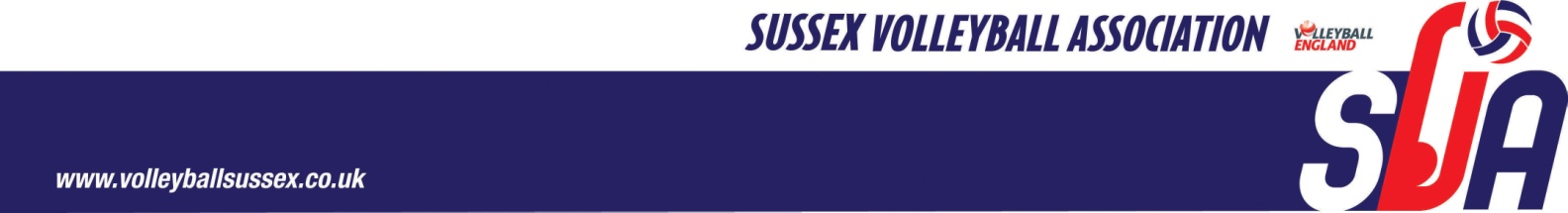 Player registration form 2023 – 2024 seasonPlease complete ONE form PER TEAM and send to the SVA Treasurer, the SVA Secretary and to the relevant Division Secretary:treasurer@volleyballsussex.co.uk	mens1@volleyballsussex.co.uksecretary@volleyballsussex.co.uk	mens2@volleyballsussex.co.uk	womens@volleyballsussex.co.ukPlayers are £10 each to register. Players who are under 18 (as of 1st September) or are registered EVA coaches and provide details of their current coaching card are exempt from payment. Please pay by bank transfer, sending email confirmation to the Treasurer and the division secretary:Lloyds BankSussex Volleyball AssociationSort code	30-99-50Account No.	54266068Team namePlayer nameIf EVA registered coach - provide Grade and Reg No.If EVA registered referee - provide Grade and Reg No.U18 on 01/09/22?DBS checked?123456789101112131415161718